      IDOL VORSTELEEN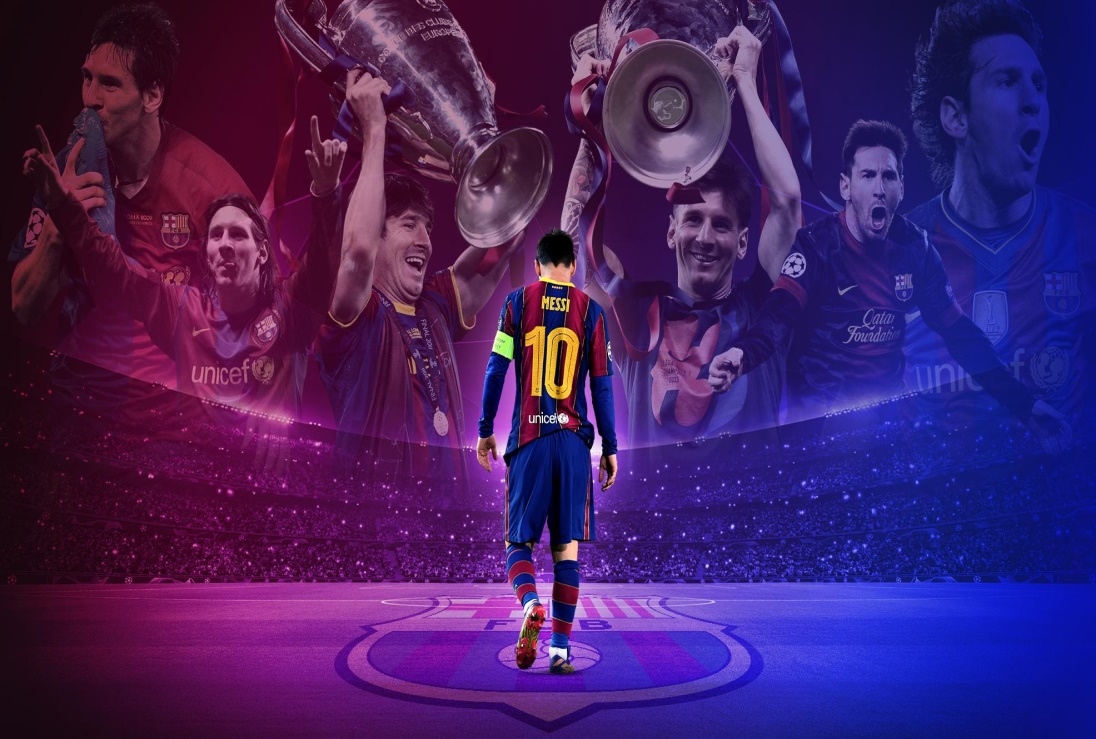 Das ist LIONEL ANDRES MESSI (LEO MESSI), 34. ER IST AUS ARGENTINIEN UND LEBT IN PARIS. ER IST EIN FUßBALLSPIELER, AKTIV AUF INSTAGRAM UND YOUTUBE UND MEHR AKTIV AUF DEM FELD. SIE IST VERHEIRATET. ER HAT DREI KINDER, GEWOHNHEITEN PLAYSTATION UND SPIELEN FUßBALL.
